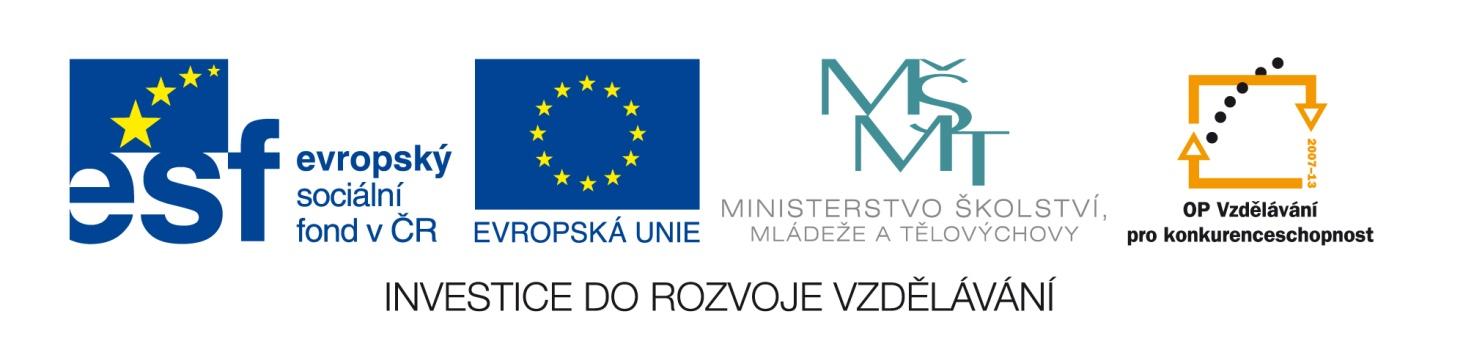 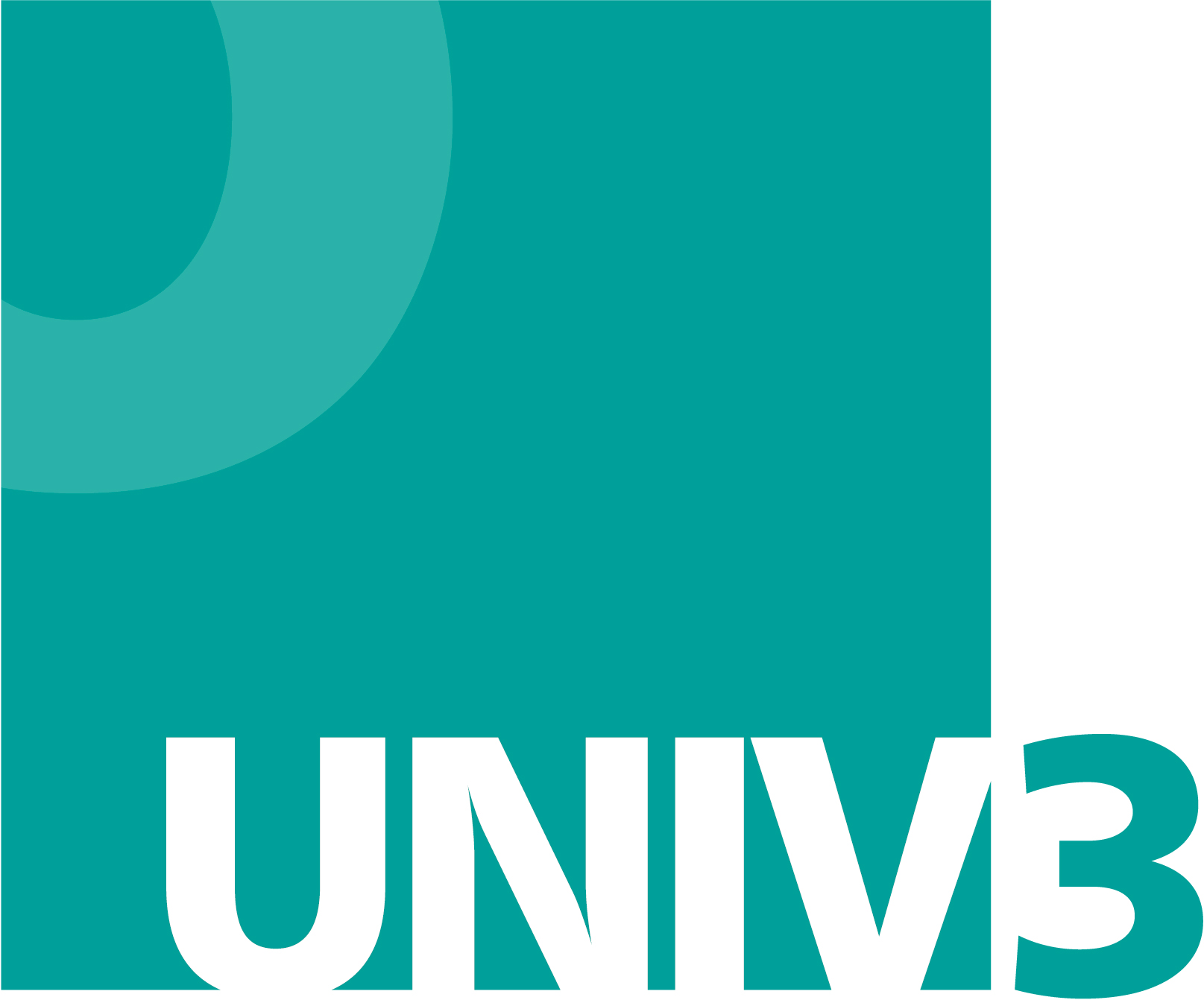 Rekvalifikační program byl vytvořen v rámci projektu UNIV 3 - Podpora procesu uznávání, který realizovalo Ministerstvo školství, mládeže a tělovýchovy ve spolupráci s Národním ústavem pro vzdělávání, školským poradenským zařízením a zařízením pro další vzdělávání pedagogických pracovníků, s finanční podporou Evropského sociálního fondu a státního rozpočtu ČR.Více informací o projektu najdete na www.nuv.cz/univ3 Vážené kolegyně, vážení kolegové,tento rekvalifikační program, který vznikl v rámci projektu UNIV 3 ve spolupráci se středními odbornými školami, je určen jako pomůcka pro vzdělávací instituce při přípravě rekvalifikačních programů k získání kvalifikace uvedené v Národní soustavě kvalifikací (NSK) a jejich akreditace.Má charakter modelového vzdělávacího programu, tzn., že se předpokládá jeho doplnění nebo úprava v návaznosti na vzdělávací podmínky školy nebo jiné vzdělávací instituce a plánovanou organizaci vzdělávání (rekvalifikačního kurzu). Zohlednit je třeba také potřeby dopracování na základě požadavků MŠMT k akreditaci a realizaci rekvalifikačních programů – www.msmt.cz/vzdelavani/dalsi-vzdelavani .Zejména je třeba ověřit platnost kvalifikačního a hodnoticího standardu NSK dané kvalifikace, podle kterých byl rekvalifikační program vytvořen. Tzn. ověřit, zda od doby vytvoření tohoto rekvalifikačního programu nedošlo k inovaci příslušných standardů, neboť rekvalifikační program k získání profesní kvalifikace musí být v souladu s platnými standardy. Projektový tým UNIV 3 Projekt UNIV 3 – podpora procesů uznáváníREKVALIFIKAČNÍ VZDĚLÁVACÍ PROGRAM  Stavitel podzemní hrobky(69-016-H)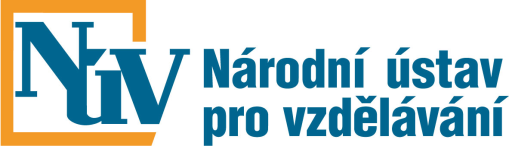 Národní ústav pro vzdělávání, školské poradenské zařízení a zařízení pro další vzdělávání pedagogických pracovníků 2015Obsah1. Identifikační údaje rekvalifikačního vzdělávacího programu	62. Profil absolventa	7Výsledky vzdělávání	7Možnosti pracovního uplatnění absolventa	73. Charakteristika programu dalšího vzdělávání	8Pojetí a cíle vzdělávacího programu	8Organizace výuky	8Prostorové, materiální a technické zabezpečení výuky	8Lektorské zabezpečení výuky	8Vedení dokumentace kurzu	9Metodické postupy výuky	9Postupy hodnocení výsledků výuky	104. Učební plán	115. Moduly rekvalifikačního vzdělávacího programu	12Příloha č. 1 – Rámcový rozvrh hodin vzorového výukového dne	20Příloha č. 2 – Složení zkušební komise	21Příloha č. 3 – Seznam a kvalifikace lektorů jednotlivých modulů	22Příloha č. 4 – Vzor potvrzení o účasti v akreditovaném  vzdělávacím programu 	23Příloha č. 5 – Způsob zjišťování zpětné vazby od účastníků	25 1. Identifikační údaje rekvalifikačního vzdělávacího programu2. Profil absolventaRekvalifikační program připravuje účastníka na úspěšné vykonání zkoušky podle zákona č. 179/2006 Sb. pro získání profesní kvalifikace Stavitel podzemní hrobky (69-016-H) a na úspěšný výkon zvolené profesní kvalifikace.Výsledky vzděláváníAbsolvent programu dalšího vzdělávání je schopen:Administrativně a organizačně zajistit podzemní hrobku,orientovat se v projektové přípravě a dokumentaci ke stavbě podzemní hrobky,zhotovit podzemní hrobku,dokončit a předat podzemní hrobku.Možnosti pracovního uplatnění absolventaAbsolvent rekvalifikačního programu je připraven na výkon pracovní pozice:Stavitel podzemní hrobky.3. Charakteristika programu dalšího vzděláváníPojetí a cíle vzdělávacího programuRekvalifikační program je koncipován tak, aby jeho absolvent byl vybaven teoretickými znalostmi a praktickými dovednostmi potřebnými pro stavbu podzemní hrobky. Pro úspěšné uplatnění absolventů programu v praxi budou v průběhu výuky rozvíjeny nejen kompetence obsažené ve kvalifikačním standardu NSK, ale i obecné dovednosti jako samostatnost, odpovědnost kvalita, řešení problémů, kooperace, flexibilita.Program je zpracován v souladu s hodnoticím standardem profesní kvalifikace Stavitel podzemní hrobky, který je platný od 6. 2. 2012.Organizace výukyVýuka je realizována prezenční formou. Výuka zahrnuje část teoretickou a část praktickou.Teoretická výuka je realizována v běžné učebně vybavené dataprojektorem a osobními PC s přístupem na internet; je vhodné ji doplnit ukázkami průběhu pohřebního obřadu na hřbitově, otevírání/zavírání a pohřbívání do hrobek a hrobů atd., což přispěje k tomu, aby se účastníci lépe seznámili s prostředím. Délka teoretické vyučovací hodiny je 45 minut.Praktická výuka probíhá v odborných učebnách, nebo na pracovištích zaměstnavatelů, která jsou vybavena v souladu s hodnoticím standardem. Délka vyučovací hodiny praktické výuky je 60 minut.Praxe je realizována v souladu se zákoníkem práce. Výuka nepřesáhne 8 hodin denně (plus přestávky).Na začátku teoretické a praktické výuky budou účastníci seznámeni s BOZP.Prostorové, materiální a technické zabezpečení výukyPro výuku je k dispozici minimálně následující materiálně technické zázemí:Místo simulující hrobové místo, právní instrumenty, PD, výkopové pomůcky a technika, pažení výkopu, dopravní prostředky, pomůcky BOZP, materiál k výstavbě díla vč. POV – s ohledem na okolní stavby (okolní hroby/hrobky atd.).Lektorské zabezpečení výukyPožadovaná kvalifikace lektorů programu: Odborná způsobilost:vysokoškolské vzdělání v akreditovaném studijním programu studijního oboru, který odpovídá charakteru vyučovaného programu/modulů programu nebovyšší odborné vzdělání v akreditovaném vzdělávacím programu VOŠ, který odpovídá charakteru vyučovaného programu/modulů programu, nebostřední vzdělání s maturitní zkouškou v oboru vzdělání, který odpovídá charakteru vyučovaného programu/modulů programu,Pedagogická způsobilost:bakalářské vzdělání v programu v oblasti pedagogických věd zaměřeném na přípravu učitelů středních škol, neboúspěšné absolvování programu celoživotního vzdělávání uskutečňovaného VŠ, který je zaměřen na přípravu učitelů středních škol, neboúspěšně ukončený certifikovaný kurz lektora, neboúspěšně ukončené studium pedagogiky.Odborná praxe:Nejméně 2 roky odborné praxe, 3 roky pedagogické praxe (alespoň jeden lektor).Lektor praktické výuky (praxe) v programech na úrovni H disponuje navíc výučním listem v oboru vzdělání, který odpovídá charakteru vyučovaného programu/modulu, nebo kvalifikací učitele odborného výcviku v oboru vzdělání, který odpovídá charakteru vyučovaného programu/modulu, nebo osvědčením o získání profesní kvalifikace Stavitel podzemní hrobky (69-016-H) a odbornou praxi v oboru.Vedení dokumentace kurzuV souvislosti s kurzem je vedena dokumentace o: zahájení vzdělávání (vstupní dotazník účastníka vzdělávání, vč. uvedení jeho identifikačních údajů a kopie dokladu o dosaženém stupni nejvyššího dosaženého vzdělání),průběhu vzdělávání („třídní kniha“, ve které bude uvedeno datum konání výuky, hodinový rozsah výuky s rozdělením na teoretickou a praktickou výuku, konkrétní obsah výuky, evidence účastníků výuky, jméno a podpis vyučujícího), ukončení vzdělávání (evidence účastníků u závěrečné zkoušky, kopie vydaných certifikátů – potvrzení o účasti v akreditovaném vzdělávacím programu a osvědčení o získání profesní kvalifikace).Pozn.: Tyto doklady jsou ve vzdělávací instituci uchovávány po dobu platnosti akreditace, popř. do doby ukončení kurzu zahájeného v době platnosti udělené akreditace.Kopie vydaných certifikátů jsou ve vzdělávací instituci uchovávány v souladu se zákonem o archivnictví.Vzory certifikátů a podmínky jejich vydávání jsou uvedeny na http://www.msmt.cz/vzdelavani/dalsi-vzdelavani/rekvalifikace-1.Metodické postupy výukyZákladními metodami jsou:Výklad, demonstrace,vysvětlování,instruktáž,praktický nácvik,samostatná práce pod dohledem lektora.Lektor bude přizpůsobovat výuku všem relevantním podmínkám, zejména skutečnosti, že se jedná o dospělé účastníky vzdělávání. Bude spojovat teorii s praxí a využívat praktických zkušeností účastníků, dbát na přiměřenost, individuální přístup, názornost a trvanlivost získaných znalostí a dovedností. Důraz je kladen na praktickou výuku, která tvoří většinu programu.Postupy hodnocení výsledků výukyKaždý modul je zakončen zápočtem. Účastníci jsou hodnoceni podle kritérií (parametrů) stanovených v jednotlivých modulech. Posuzuje se také pracovní přístup, hospodárnost a kvalita provedené práce, ohled na životní prostředí, dodržování zásad BOZP a PO. V průběhu výuky všech modulů bude lektor pozorovat práci jednotlivých účastníků, na základě cíleného pozorování rozhodne, zda účastník dosáhl požadovaných výsledků, či zda jich nedosáhl. Pokud lektor na základě svého pozorování rozhodne, že účastník disponuje všemi požadovanými kompetencemi, započte účastníkovi modul. Pokud lektor nebude přesvědčen o tom, že účastník dosáhl všech požadovaných výstupů modulu, zadá účastníkovi úkol, na jehož splnění bude mít účastník novou možnost prokázat, že potřebnými kompetencemi skutečně disponuje.Jestliže účastník dosáhne alespoň 80% účasti na vzdělávání (v kurzu), vystaví se mu Potvrzení o účasti v akreditovaném vzdělávacím programu.Vzdělávání v rekvalifikačním programu je ukončeno úspěšných vykonáním zkoušky dle zákona č. 179/2006 Sb., o ověřování a uznávání výsledků dalšího vzdělávání, ve znění pozdějších předpisů. Dokladem o úspěšném vykonání zkoušky je Osvědčení o získání profesní kvalifikace.4. Učební plánOptimální trajektorie:Vysvětlivky: Šipka mezi kódy modulů () znamená, že modul za šipkou může být studován až po absolvování modulu před šipkou. Lomítko mezi moduly (/) znamená, že dané moduly mohou být studovány v libovolném pořadí nebo souběžně. Použití závorek znamená, že označená skupina modulů je soudržným celkem z hlediska závaznosti či volitelnosti pořadí.

5. Moduly rekvalifikačního vzdělávacího programu Příloha č. 1 – Rámcový rozvrh hodin vzorového výukového dne Příloha č. 2 – Složení zkušební komise Příloha č. 3 – Seznam a kvalifikace lektorů jednotlivých modulů  Příloha č. 4 – Vzor potvrzení o účasti v akreditovaném  vzdělávacím programu  Název a adresa vzdělávacího zařízeníVzdělávací program akreditován MŠMT dne ………… pod čj.: ……………….Potvrzenío ÚČASTI V AKREDITOVANÉM VZDĚLÁVACÍM PROGRAMUpo ukončení vzdělávacího programu rekvalifikačního kurzu, podle vyhl. MŠMT č. 176/2009 Sb., kterou se stanoví náležitosti žádosti o akreditaci vzdělávacího programu, organizace vzdělávání v rekvalifikačním zařízení a způsob jeho ukončení.Jméno, Příjmení, titul účastníka kurzuDatum a místo narozeníAbsolvoval (a) rekvalifikační program: Stavitel podzemní hrobky (69-016-H)pro pracovní činnost: Stavitel podzemní hrobkyKurz proběhl v období od ……….…. do …………… V rozsahu		- na teorii  				 28 vyučovacích hodin			- na praxi 				 79 hodinVzdělávací program obsahoval tyto předměty (moduly):………………………..	….  hodin……………………….                                                                               ….  hodin……………………….                                                                               ….  hodin………………………                                                                                .…  hodin………………………                                                                                ….  hodinDle vyhlášky MŠMT č. 176/2009 Sb. toto osvědčení o účasti v akreditovaném vzdělávacím programu nenahrazuje doklad o úspěšném absolvování odborné zkoušky dle zákona č. 179/2006 Sb., o ověřování a uznávání výsledků dalšího vzdělávání.V …………………... dne ……………	…………………………………	…..………………………….....	Eva Nováková 	Pavel Černý	garant kurzu	L.S.	statutární zástupce vzdělávacího zařízeníNázev a adresa zařízeníŠkola zařazena do rejstříku škol a školských zařízení/Studijní program akreditován MŠMT* dne ………… pod čj.: ……………….potvrzenío ÚČASTI V AKREDITOVANÉM VZDĚLÁVACÍM PROGRAMUpo úspěšném ukončení vzdělávacího programu rekvalifikačního kurzu realizovaného dle § 108, odst. 2, písm. c) zákona č. 435/2004 Sb. o zaměstnanosti, ve znění pozdějších předpisů, školou v rámci oboru vzdělání, který má zapsaný v rejstříku škol a školských zařízení nebo vysokou školou s akreditovaným studijním programem podle zvláštního právního předpisuJméno, Příjmení, titul účastníka kurzuDatum a místo narozeníAbsolvoval (a) rekvalifikační program: Stavitel podzemní hrobky (69-016-H)pro pracovní činnost: Stavitel podzemní hrobkyKurz proběhl v období od ……….…. do …………… V rozsahu		- na teorii  				28 vyučovacích hodin			- na praxi 				79 hodinVzdělávací program obsahoval tyto předměty (moduly):………………………..	….  hodin……………………….                                                                               ….  hodin……………………….                                                                               ….  hodin………………………                                                                                .…  hodin………………………                                                                                ….  hodinDle vyhlášky MŠMT č. 176/2009 Sb. toto osvědčení o účasti v akreditovaném vzdělávacím programu nenahrazuje doklad o úspěšném absolvování odborné zkoušky dle zákona č. 179/2006 Sb., o ověřování a uznávání výsledků dalšího vzdělávání.V …………………... dne ……………	…………………………………	…..………………………….....	Eva Nováková 	Pavel Černý	garant kurzu	L.S.	statutární zástupce vzdělávacího zařízeníPříloha č. 5 – Způsob zjišťování zpětné vazby od účastníků Název vzdělávací instituceHodnocení spokojenosti s kurzemNázev rekvalifikačního programu: Stavitel podzemní hrobky (69-016-H)Termín konání kurzu (od – do):Vážená účastnice kurzu,Vážený účastníku kurzu,žádáme Vás o vyjádření Vaši spokojenosti s obsahem a průběhem tohoto rekvalifikačního kurzu.  Vaše hodnocení a názory budou použity pouze pro zkvalitnění vzdělávacího programu a další práce realizátorů kurzu, jsou zcela interní a nebude s nimi jinak nakládáno.Děkujeme                                                                   ………………………..                                                                                         Garant kurzuHodnotíte tento program za osobně přínosný?    (Odpověď zaškrtněte)AnoSpíše anoSpíše neNe 	Získali jste znalosti a dovednosti, které jste očekávali? AnoSpíše anoSpíše neNe 	Myslíte si, že získané znalosti a zkušenosti z tohoto kurzu uplatníte ve Vaší praxi?Ano	Spíše anoSpíše neNeByl pro Vás rozsah probíraného učiva dostačující?Ano	Spíše anoSpíše neNe	Byl (a) jste spokojen (a) s rozsahem a kvalitou praktické výuky?AnoSpíše anoSpíše neNeByl (a) jste spokojen (a) s rozsahem a kvalitou teoretické výuky?AnoSpíše anoSpíše neNeByl výklad učiva pro Vás dostatečně srozumitelný a názorný?AnoSpíše anoSpíše neNeKterá témata byla nejvíce zajímavá?Vyhovovala Vám organizace výuky?AnoSpíše anoSpíše neNeCo byste v programu a ve výuce zlepšil/-a?Celkové hodnocení programu (stupnice známek jako ve škole 1 - 5):Vaše další komentáře a připomínky. Zejména k označení Spíše ne, Ne.Název rekvalifikačního vzdělávacího programuStavitel podzemní hrobky (69-016-H)Platnost hodnoticího standardu, dle kterého byl program vytvořenPlatný od 6. 2. 2012Název vzdělávací instituceAdresa vzdělávací instituceWWW vzdělávací instituceKontaktní osobaTyp programu dalšího vzděláváníRekvalifikační vzdělávací program – příprava na získání profesní kvalifikace dle zákona 179/2006 Sb.Vstupní požadavky na uchazečeMinimálně základní vzdělání Podmínky zdravotní způsobilosti uchazečePodmínky zdravotní způsobilosti jsou uvedeny na www.nsp.czForma výukyPrezenčníDélka výuky107 hodin (28 hod. teoretická výuka, 79 hod. praxe)Způsob ukončení Zkouška k získání profesní kvalifikace Stavitel podzemní hrobky (69-016-H) dle zákona č.179/2006 Sb.Získaná kvalifikaceProfesní kvalifikace Stavitel podzemní hrobky (69-016-H)CertifikátyPotvrzení o účasti v akreditovaném vzdělávacím programu Osvědčení o získání profesní kvalifikacePracovní činnost, pro niž bude rekvalifikace uskutečňovánaStavitel podzemní hrobkyJména garantů odborné úrovně rekvalifikace a řádného provádění závěrečných zkoušekGarant kurzu:Autorizovaná osoba:Název vzdělávací instituceNázev vzdělávací instituceAdresa vzdělávací instituceAdresa vzdělávací instituceAdresa vzdělávací instituceStavitel podzemní hrobky (69-016-H)Stavitel podzemní hrobky (69-016-H)Stavitel podzemní hrobky (69-016-H)Stavitel podzemní hrobky (69-016-H)Stavitel podzemní hrobky (69-016-H)Název moduluKód moduluHodinové dotaceHodinové dotaceZpůsobukončení moduluNázev moduluKód moduluTeoretická výukaPraktická výukaZpůsobukončení moduluPOVINNÉ MODULYPOVINNÉ MODULYPOVINNÉ MODULYPOVINNÉ MODULYPOVINNÉ MODULYPrávní a organizační příprava podzemní hrobkySPH-173zápočetOrientace v projektové dokumentaci podzemní hrobkySPH-2100zápočetVýkop podzemní hrobkySPH-3312zápočetStavba podzemní hrobkySPH-4864zápočet2879Součty107107CELKEMSPH-1  SPH-2  SPH-3  SPH-4 Název moduluPrávní a organizační přípravaKódSPH-1Délka modulu10 hod. (7 teorie + 3 praxe)Platnost Typ modulupovinnýVstupní předpokladyMinimálně základní vzdělání Minimálně základní vzdělání Minimálně základní vzdělání Stručná anotace vymezující cíle moduluCílem modulu seznámit účastníky s přípravnými pracemi pro stavbu podzemní hrobky na základě zakázky klientů, tj. posoudit platnost smluvních vztahů, vhodnost místa pro výstavbu hrobky a zajistit staveniště. Seznámí se také s požadavky na BOZP při stavbě hrobky. Stručná anotace vymezující cíle moduluCílem modulu seznámit účastníky s přípravnými pracemi pro stavbu podzemní hrobky na základě zakázky klientů, tj. posoudit platnost smluvních vztahů, vhodnost místa pro výstavbu hrobky a zajistit staveniště. Seznámí se také s požadavky na BOZP při stavbě hrobky. Stručná anotace vymezující cíle moduluCílem modulu seznámit účastníky s přípravnými pracemi pro stavbu podzemní hrobky na základě zakázky klientů, tj. posoudit platnost smluvních vztahů, vhodnost místa pro výstavbu hrobky a zajistit staveniště. Seznámí se také s požadavky na BOZP při stavbě hrobky. Stručná anotace vymezující cíle moduluCílem modulu seznámit účastníky s přípravnými pracemi pro stavbu podzemní hrobky na základě zakázky klientů, tj. posoudit platnost smluvních vztahů, vhodnost místa pro výstavbu hrobky a zajistit staveniště. Seznámí se také s požadavky na BOZP při stavbě hrobky. Předpokládané výsledky výukyAbsolvent modulu bude schopen:Vybrat vhodné hrobového místo (z hlediska bezpečnosti, použití stavební techniky, velikosti apod.),posoudit okolí plánované stavby (vliv na výsadbu, okolní komunikace, přístup k sousedním hrobovým místům),právně administrativně vyhodnotit smluvní vztahy ke stavbě (ověřit, že objednavatel má k danému místu nájemní smlouvu, povolení k vjezdu, souhlas provozovatele pohřebiště se stavbou),zajistit okolí stavby proti znečištění a poškození, místo pro vykopanou zeminu, stavební materiál,vyjmenovat základní pravidla bezpečnosti práce na staveništi, např. podle vzorového řádu pohřebiště MMR (nelze vyloučit pohyb veřejnosti).Předpokládané výsledky výukyAbsolvent modulu bude schopen:Vybrat vhodné hrobového místo (z hlediska bezpečnosti, použití stavební techniky, velikosti apod.),posoudit okolí plánované stavby (vliv na výsadbu, okolní komunikace, přístup k sousedním hrobovým místům),právně administrativně vyhodnotit smluvní vztahy ke stavbě (ověřit, že objednavatel má k danému místu nájemní smlouvu, povolení k vjezdu, souhlas provozovatele pohřebiště se stavbou),zajistit okolí stavby proti znečištění a poškození, místo pro vykopanou zeminu, stavební materiál,vyjmenovat základní pravidla bezpečnosti práce na staveništi, např. podle vzorového řádu pohřebiště MMR (nelze vyloučit pohyb veřejnosti).Předpokládané výsledky výukyAbsolvent modulu bude schopen:Vybrat vhodné hrobového místo (z hlediska bezpečnosti, použití stavební techniky, velikosti apod.),posoudit okolí plánované stavby (vliv na výsadbu, okolní komunikace, přístup k sousedním hrobovým místům),právně administrativně vyhodnotit smluvní vztahy ke stavbě (ověřit, že objednavatel má k danému místu nájemní smlouvu, povolení k vjezdu, souhlas provozovatele pohřebiště se stavbou),zajistit okolí stavby proti znečištění a poškození, místo pro vykopanou zeminu, stavební materiál,vyjmenovat základní pravidla bezpečnosti práce na staveništi, např. podle vzorového řádu pohřebiště MMR (nelze vyloučit pohyb veřejnosti).Předpokládané výsledky výukyAbsolvent modulu bude schopen:Vybrat vhodné hrobového místo (z hlediska bezpečnosti, použití stavební techniky, velikosti apod.),posoudit okolí plánované stavby (vliv na výsadbu, okolní komunikace, přístup k sousedním hrobovým místům),právně administrativně vyhodnotit smluvní vztahy ke stavbě (ověřit, že objednavatel má k danému místu nájemní smlouvu, povolení k vjezdu, souhlas provozovatele pohřebiště se stavbou),zajistit okolí stavby proti znečištění a poškození, místo pro vykopanou zeminu, stavební materiál,vyjmenovat základní pravidla bezpečnosti práce na staveništi, např. podle vzorového řádu pohřebiště MMR (nelze vyloučit pohyb veřejnosti).Učivo / obsah výukysmluvní a administrativní úkony týkající se výstavby hrobkyzákon č. 256/2001 Sb. a zákon č. 262/2006 Sb. ve znění pozdějších předpisů – pro zemní prácestavební zákon a související předpisypředpisy BOZP při stavebních pracích a pracích na pohřebišti příprava stavbyřád pohřebištěUčivo / obsah výukysmluvní a administrativní úkony týkající se výstavby hrobkyzákon č. 256/2001 Sb. a zákon č. 262/2006 Sb. ve znění pozdějších předpisů – pro zemní prácestavební zákon a související předpisypředpisy BOZP při stavebních pracích a pracích na pohřebišti příprava stavbyřád pohřebištěUčivo / obsah výukysmluvní a administrativní úkony týkající se výstavby hrobkyzákon č. 256/2001 Sb. a zákon č. 262/2006 Sb. ve znění pozdějších předpisů – pro zemní prácestavební zákon a související předpisypředpisy BOZP při stavebních pracích a pracích na pohřebišti příprava stavbyřád pohřebištěUčivo / obsah výukysmluvní a administrativní úkony týkající se výstavby hrobkyzákon č. 256/2001 Sb. a zákon č. 262/2006 Sb. ve znění pozdějších předpisů – pro zemní prácestavební zákon a související předpisypředpisy BOZP při stavebních pracích a pracích na pohřebišti příprava stavbyřád pohřebištěPostupy výukyVýklad, demonstrace, práce s informacemi, instruktáž, praktický nácvikPostupy výukyVýklad, demonstrace, práce s informacemi, instruktáž, praktický nácvikPostupy výukyVýklad, demonstrace, práce s informacemi, instruktáž, praktický nácvikPostupy výukyVýklad, demonstrace, práce s informacemi, instruktáž, praktický nácvikZpůsob ukončení moduluModul je ukončen zápočtem. Podkladem je účast na vzdělávání a dosažení stanovených výsledků vzdělávání.V průběhu výuky bude lektor pozorovat práci jednotlivých účastníků, na základě cíleného pozorování, řízeného rozhovoru (problémového dotazování) a výsledků dílčích činností a úkolů rozhodne, zda účastník dosáhl požadovaných výsledků, či zda jich nedosáhl. Úspěšné absolvování je potvrzeno zápočtem. Pokud lektor nebude přesvědčen o tom, že účastník všech požadovaných výstupů modulu skutečně dosáhl, zadá účastníkovi úkol, na kterém účastník prokáže/neprokáže, že potřebnými výstupy disponuje. Způsob ukončení moduluModul je ukončen zápočtem. Podkladem je účast na vzdělávání a dosažení stanovených výsledků vzdělávání.V průběhu výuky bude lektor pozorovat práci jednotlivých účastníků, na základě cíleného pozorování, řízeného rozhovoru (problémového dotazování) a výsledků dílčích činností a úkolů rozhodne, zda účastník dosáhl požadovaných výsledků, či zda jich nedosáhl. Úspěšné absolvování je potvrzeno zápočtem. Pokud lektor nebude přesvědčen o tom, že účastník všech požadovaných výstupů modulu skutečně dosáhl, zadá účastníkovi úkol, na kterém účastník prokáže/neprokáže, že potřebnými výstupy disponuje. Způsob ukončení moduluModul je ukončen zápočtem. Podkladem je účast na vzdělávání a dosažení stanovených výsledků vzdělávání.V průběhu výuky bude lektor pozorovat práci jednotlivých účastníků, na základě cíleného pozorování, řízeného rozhovoru (problémového dotazování) a výsledků dílčích činností a úkolů rozhodne, zda účastník dosáhl požadovaných výsledků, či zda jich nedosáhl. Úspěšné absolvování je potvrzeno zápočtem. Pokud lektor nebude přesvědčen o tom, že účastník všech požadovaných výstupů modulu skutečně dosáhl, zadá účastníkovi úkol, na kterém účastník prokáže/neprokáže, že potřebnými výstupy disponuje. Způsob ukončení moduluModul je ukončen zápočtem. Podkladem je účast na vzdělávání a dosažení stanovených výsledků vzdělávání.V průběhu výuky bude lektor pozorovat práci jednotlivých účastníků, na základě cíleného pozorování, řízeného rozhovoru (problémového dotazování) a výsledků dílčích činností a úkolů rozhodne, zda účastník dosáhl požadovaných výsledků, či zda jich nedosáhl. Úspěšné absolvování je potvrzeno zápočtem. Pokud lektor nebude přesvědčen o tom, že účastník všech požadovaných výstupů modulu skutečně dosáhl, zadá účastníkovi úkol, na kterém účastník prokáže/neprokáže, že potřebnými výstupy disponuje. Parametry pro hodnocení výsledků výukyParametry pro hodnocení výsledků výukyParametry pro hodnocení výsledků výukyParametry pro hodnocení výsledků výukyDoporučená literatura pro lektoryZákon č. 256/2001 Sb. o pohřebnictví a o změně některých zákonů.Nařízení vlády 591/2006 Sb. o bližších minimálních požadavcích na bezpečnost a ochranu zdraví při práci na staveništích.Nařízení vlády č. 362/2005 Sb. o bližších požadavcích na bezpečnost a ochranu zdraví při práci na pracovištích s nebezpečím pádu z výšky nebo do hloubky.Doporučená literatura pro lektoryZákon č. 256/2001 Sb. o pohřebnictví a o změně některých zákonů.Nařízení vlády 591/2006 Sb. o bližších minimálních požadavcích na bezpečnost a ochranu zdraví při práci na staveništích.Nařízení vlády č. 362/2005 Sb. o bližších požadavcích na bezpečnost a ochranu zdraví při práci na pracovištích s nebezpečím pádu z výšky nebo do hloubky.Doporučená literatura pro lektoryZákon č. 256/2001 Sb. o pohřebnictví a o změně některých zákonů.Nařízení vlády 591/2006 Sb. o bližších minimálních požadavcích na bezpečnost a ochranu zdraví při práci na staveništích.Nařízení vlády č. 362/2005 Sb. o bližších požadavcích na bezpečnost a ochranu zdraví při práci na pracovištích s nebezpečím pádu z výšky nebo do hloubky.Doporučená literatura pro lektoryZákon č. 256/2001 Sb. o pohřebnictví a o změně některých zákonů.Nařízení vlády 591/2006 Sb. o bližších minimálních požadavcích na bezpečnost a ochranu zdraví při práci na staveništích.Nařízení vlády č. 362/2005 Sb. o bližších požadavcích na bezpečnost a ochranu zdraví při práci na pracovištích s nebezpečím pádu z výšky nebo do hloubky.Název moduluOrientace v projektové dokumentaciKódSPH-2Délka modulu10 hod. (10 teorie a cvičení)Platnost Typ modulupovinnýVstupní předpokladyAbsolvování modulu SPH-1Absolvování modulu SPH-1Absolvování modulu SPH-1Stručná anotace vymezující cíle moduluCílem modulu je naučit účastníky kurzu připravit zadání pro projektovou dokumentaci, navrhnout materiály a hlavní konstrukční prvky. Naučí se orientovat v projektové dokumentaci a materiálech a konstrukčních prvcích používaných pro stavbu podzemní hrobky a zpracovat na předloženou projektovou dokumentaci jednoduchý rozpočet realizace stavby.Stručná anotace vymezující cíle moduluCílem modulu je naučit účastníky kurzu připravit zadání pro projektovou dokumentaci, navrhnout materiály a hlavní konstrukční prvky. Naučí se orientovat v projektové dokumentaci a materiálech a konstrukčních prvcích používaných pro stavbu podzemní hrobky a zpracovat na předloženou projektovou dokumentaci jednoduchý rozpočet realizace stavby.Stručná anotace vymezující cíle moduluCílem modulu je naučit účastníky kurzu připravit zadání pro projektovou dokumentaci, navrhnout materiály a hlavní konstrukční prvky. Naučí se orientovat v projektové dokumentaci a materiálech a konstrukčních prvcích používaných pro stavbu podzemní hrobky a zpracovat na předloženou projektovou dokumentaci jednoduchý rozpočet realizace stavby.Stručná anotace vymezující cíle moduluCílem modulu je naučit účastníky kurzu připravit zadání pro projektovou dokumentaci, navrhnout materiály a hlavní konstrukční prvky. Naučí se orientovat v projektové dokumentaci a materiálech a konstrukčních prvcích používaných pro stavbu podzemní hrobky a zpracovat na předloženou projektovou dokumentaci jednoduchý rozpočet realizace stavby.Předpokládané výsledky výukyAbsolvent modulu bude schopen:Vytvořit zadání pro projektovou dokumentaci ke stavbě hrobky (např. tvar hrobky a odvětrávání, typ terénu a půdy, prostoru hrobky pro požadovaný počet rakví, výkopu pro požadovaný počet rakví),navrhnout materiály a hlavní konstrukční prvky včetně požadavků pro osazení hrobky hrobovým zařízením kamenickou firmou (základové pasy, beton, výztuže, betonové tvárnice) na základě předloženého statického výpočtu,respektovat zvláštní požadavky provozovatele pohřebiště podle řádu pohřebiště,zhotovit jednoduchý rozpočet stavby (ceny stavebních materiálů a stavebních prací, přesunu hmot).Předpokládané výsledky výukyAbsolvent modulu bude schopen:Vytvořit zadání pro projektovou dokumentaci ke stavbě hrobky (např. tvar hrobky a odvětrávání, typ terénu a půdy, prostoru hrobky pro požadovaný počet rakví, výkopu pro požadovaný počet rakví),navrhnout materiály a hlavní konstrukční prvky včetně požadavků pro osazení hrobky hrobovým zařízením kamenickou firmou (základové pasy, beton, výztuže, betonové tvárnice) na základě předloženého statického výpočtu,respektovat zvláštní požadavky provozovatele pohřebiště podle řádu pohřebiště,zhotovit jednoduchý rozpočet stavby (ceny stavebních materiálů a stavebních prací, přesunu hmot).Předpokládané výsledky výukyAbsolvent modulu bude schopen:Vytvořit zadání pro projektovou dokumentaci ke stavbě hrobky (např. tvar hrobky a odvětrávání, typ terénu a půdy, prostoru hrobky pro požadovaný počet rakví, výkopu pro požadovaný počet rakví),navrhnout materiály a hlavní konstrukční prvky včetně požadavků pro osazení hrobky hrobovým zařízením kamenickou firmou (základové pasy, beton, výztuže, betonové tvárnice) na základě předloženého statického výpočtu,respektovat zvláštní požadavky provozovatele pohřebiště podle řádu pohřebiště,zhotovit jednoduchý rozpočet stavby (ceny stavebních materiálů a stavebních prací, přesunu hmot).Předpokládané výsledky výukyAbsolvent modulu bude schopen:Vytvořit zadání pro projektovou dokumentaci ke stavbě hrobky (např. tvar hrobky a odvětrávání, typ terénu a půdy, prostoru hrobky pro požadovaný počet rakví, výkopu pro požadovaný počet rakví),navrhnout materiály a hlavní konstrukční prvky včetně požadavků pro osazení hrobky hrobovým zařízením kamenickou firmou (základové pasy, beton, výztuže, betonové tvárnice) na základě předloženého statického výpočtu,respektovat zvláštní požadavky provozovatele pohřebiště podle řádu pohřebiště,zhotovit jednoduchý rozpočet stavby (ceny stavebních materiálů a stavebních prací, přesunu hmot).Učivo / obsah výukyProjektová dokumentace, stavební výkresykonstrukční materiály pro stavburozpočtováníUčivo / obsah výukyProjektová dokumentace, stavební výkresykonstrukční materiály pro stavburozpočtováníUčivo / obsah výukyProjektová dokumentace, stavební výkresykonstrukční materiály pro stavburozpočtováníUčivo / obsah výukyProjektová dokumentace, stavební výkresykonstrukční materiály pro stavburozpočtováníPostupy výukyVýklad, demonstrace, cvičení: práce s projektovou dokumentací, rozpočtování, řešení modelových situací  Postupy výukyVýklad, demonstrace, cvičení: práce s projektovou dokumentací, rozpočtování, řešení modelových situací  Postupy výukyVýklad, demonstrace, cvičení: práce s projektovou dokumentací, rozpočtování, řešení modelových situací  Postupy výukyVýklad, demonstrace, cvičení: práce s projektovou dokumentací, rozpočtování, řešení modelových situací  Způsob ukončení moduluModul je ukončen zápočtem. Podkladem je účast na vzdělávání a dosažení stanovených výsledků vzdělávání.V průběhu výuky bude lektor pozorovat práci jednotlivých účastníků, na základě cíleného pozorování, řízeného rozhovoru (problémového dotazování) a výsledků dílčích činností a úkolů rozhodne, zda účastník dosáhl požadovaných výsledků, či zda jich nedosáhl. Úspěšné absolvování je potvrzeno zápočtem. Pokud lektor nebude přesvědčen o tom, že účastník všech požadovaných výstupů modulu skutečně dosáhl, zadá účastníkovi úkol, na kterém účastník prokáže/neprokáže, že potřebnými výstupy disponuje.Způsob ukončení moduluModul je ukončen zápočtem. Podkladem je účast na vzdělávání a dosažení stanovených výsledků vzdělávání.V průběhu výuky bude lektor pozorovat práci jednotlivých účastníků, na základě cíleného pozorování, řízeného rozhovoru (problémového dotazování) a výsledků dílčích činností a úkolů rozhodne, zda účastník dosáhl požadovaných výsledků, či zda jich nedosáhl. Úspěšné absolvování je potvrzeno zápočtem. Pokud lektor nebude přesvědčen o tom, že účastník všech požadovaných výstupů modulu skutečně dosáhl, zadá účastníkovi úkol, na kterém účastník prokáže/neprokáže, že potřebnými výstupy disponuje.Způsob ukončení moduluModul je ukončen zápočtem. Podkladem je účast na vzdělávání a dosažení stanovených výsledků vzdělávání.V průběhu výuky bude lektor pozorovat práci jednotlivých účastníků, na základě cíleného pozorování, řízeného rozhovoru (problémového dotazování) a výsledků dílčích činností a úkolů rozhodne, zda účastník dosáhl požadovaných výsledků, či zda jich nedosáhl. Úspěšné absolvování je potvrzeno zápočtem. Pokud lektor nebude přesvědčen o tom, že účastník všech požadovaných výstupů modulu skutečně dosáhl, zadá účastníkovi úkol, na kterém účastník prokáže/neprokáže, že potřebnými výstupy disponuje.Způsob ukončení moduluModul je ukončen zápočtem. Podkladem je účast na vzdělávání a dosažení stanovených výsledků vzdělávání.V průběhu výuky bude lektor pozorovat práci jednotlivých účastníků, na základě cíleného pozorování, řízeného rozhovoru (problémového dotazování) a výsledků dílčích činností a úkolů rozhodne, zda účastník dosáhl požadovaných výsledků, či zda jich nedosáhl. Úspěšné absolvování je potvrzeno zápočtem. Pokud lektor nebude přesvědčen o tom, že účastník všech požadovaných výstupů modulu skutečně dosáhl, zadá účastníkovi úkol, na kterém účastník prokáže/neprokáže, že potřebnými výstupy disponuje.Parametry pro hodnocení výsledků výukyParametry pro hodnocení výsledků výukyParametry pro hodnocení výsledků výukyParametry pro hodnocení výsledků výukyDoporučená literatura pro lektoryDOSEDĚL, A. Čítanka výkresů ve stavebnictví. 3. vyd. Praha: Sobotáles, 2004. ISBN 80-86817-06-7.KÝHOSOVÁ, Š. Odborné kreslení – Učebnice pro učební obor Zednické práce v OU. 1. vyd., s. 96. Praha: Parta, 2013. ISBN 80-7320-050-3.Zákon č. 256/2001 Sb. o pohřebnictví a o změně některých zákonů.Nařízení vlády 591/2006 Sb. o bližších minimálních požadavcích na bezpečnost a ochranu zdraví při práci na staveništích.Nařízení vlády č. 362/2005 Sb. o bližších požadavcích na bezpečnost a ochranu zdraví při práci na pracovištích s nebezpečím pádu z výšky nebo do hloubky.Doporučená literatura pro lektoryDOSEDĚL, A. Čítanka výkresů ve stavebnictví. 3. vyd. Praha: Sobotáles, 2004. ISBN 80-86817-06-7.KÝHOSOVÁ, Š. Odborné kreslení – Učebnice pro učební obor Zednické práce v OU. 1. vyd., s. 96. Praha: Parta, 2013. ISBN 80-7320-050-3.Zákon č. 256/2001 Sb. o pohřebnictví a o změně některých zákonů.Nařízení vlády 591/2006 Sb. o bližších minimálních požadavcích na bezpečnost a ochranu zdraví při práci na staveništích.Nařízení vlády č. 362/2005 Sb. o bližších požadavcích na bezpečnost a ochranu zdraví při práci na pracovištích s nebezpečím pádu z výšky nebo do hloubky.Doporučená literatura pro lektoryDOSEDĚL, A. Čítanka výkresů ve stavebnictví. 3. vyd. Praha: Sobotáles, 2004. ISBN 80-86817-06-7.KÝHOSOVÁ, Š. Odborné kreslení – Učebnice pro učební obor Zednické práce v OU. 1. vyd., s. 96. Praha: Parta, 2013. ISBN 80-7320-050-3.Zákon č. 256/2001 Sb. o pohřebnictví a o změně některých zákonů.Nařízení vlády 591/2006 Sb. o bližších minimálních požadavcích na bezpečnost a ochranu zdraví při práci na staveništích.Nařízení vlády č. 362/2005 Sb. o bližších požadavcích na bezpečnost a ochranu zdraví při práci na pracovištích s nebezpečím pádu z výšky nebo do hloubky.Doporučená literatura pro lektoryDOSEDĚL, A. Čítanka výkresů ve stavebnictví. 3. vyd. Praha: Sobotáles, 2004. ISBN 80-86817-06-7.KÝHOSOVÁ, Š. Odborné kreslení – Učebnice pro učební obor Zednické práce v OU. 1. vyd., s. 96. Praha: Parta, 2013. ISBN 80-7320-050-3.Zákon č. 256/2001 Sb. o pohřebnictví a o změně některých zákonů.Nařízení vlády 591/2006 Sb. o bližších minimálních požadavcích na bezpečnost a ochranu zdraví při práci na staveništích.Nařízení vlády č. 362/2005 Sb. o bližších požadavcích na bezpečnost a ochranu zdraví při práci na pracovištích s nebezpečím pádu z výšky nebo do hloubky.Název moduluVýkop hrobkyKódSPH-3Délka modulu15 hod. (3 teorie + 12 praxe)Platnost Typ modulupovinnýVstupní předpokladyAbsolvování modulu SPH2Absolvování modulu SPH2Absolvování modulu SPH2Stručná anotace vymezující cíle moduluCílem modulu je naučit účastníky provádět výkopové práce a práce související s vykopanou zeminou. Pozornost bude věnována dodržování zásad BOZP při výkopových pracích.Stručná anotace vymezující cíle moduluCílem modulu je naučit účastníky provádět výkopové práce a práce související s vykopanou zeminou. Pozornost bude věnována dodržování zásad BOZP při výkopových pracích.Stručná anotace vymezující cíle moduluCílem modulu je naučit účastníky provádět výkopové práce a práce související s vykopanou zeminou. Pozornost bude věnována dodržování zásad BOZP při výkopových pracích.Stručná anotace vymezující cíle moduluCílem modulu je naučit účastníky provádět výkopové práce a práce související s vykopanou zeminou. Pozornost bude věnována dodržování zásad BOZP při výkopových pracích.Předpokládané výsledky výukyAbsolvent modulu bude schopen:Provést výkopové práce (použití vhodných nástrojů, ochranné pomůcky apod.),provést uložení přebytečné zeminy (zajištění oddělení případných lidských ostatků, naložení, odvoz a uložení zeminy na skládku, dodržování hygienických předpisů a opatření).Předpokládané výsledky výukyAbsolvent modulu bude schopen:Provést výkopové práce (použití vhodných nástrojů, ochranné pomůcky apod.),provést uložení přebytečné zeminy (zajištění oddělení případných lidských ostatků, naložení, odvoz a uložení zeminy na skládku, dodržování hygienických předpisů a opatření).Předpokládané výsledky výukyAbsolvent modulu bude schopen:Provést výkopové práce (použití vhodných nástrojů, ochranné pomůcky apod.),provést uložení přebytečné zeminy (zajištění oddělení případných lidských ostatků, naložení, odvoz a uložení zeminy na skládku, dodržování hygienických předpisů a opatření).Předpokládané výsledky výukyAbsolvent modulu bude schopen:Provést výkopové práce (použití vhodných nástrojů, ochranné pomůcky apod.),provést uložení přebytečné zeminy (zajištění oddělení případných lidských ostatků, naložení, odvoz a uložení zeminy na skládku, dodržování hygienických předpisů a opatření).Učivo / obsah výukyseznámení s lokalitouzpůsob provedení výkopu – strojně/ručněodvoz zeminy a souvisejících materiálů nakládání s lidskými ostatky opatření BOZP při výkopových pracíchUčivo / obsah výukyseznámení s lokalitouzpůsob provedení výkopu – strojně/ručněodvoz zeminy a souvisejících materiálů nakládání s lidskými ostatky opatření BOZP při výkopových pracíchUčivo / obsah výukyseznámení s lokalitouzpůsob provedení výkopu – strojně/ručněodvoz zeminy a souvisejících materiálů nakládání s lidskými ostatky opatření BOZP při výkopových pracíchUčivo / obsah výukyseznámení s lokalitouzpůsob provedení výkopu – strojně/ručněodvoz zeminy a souvisejících materiálů nakládání s lidskými ostatky opatření BOZP při výkopových pracíchPostupy výuky: Výklad, demonstrace, instruktáž, praktický nácvikPostupy výuky: Výklad, demonstrace, instruktáž, praktický nácvikPostupy výuky: Výklad, demonstrace, instruktáž, praktický nácvikPostupy výuky: Výklad, demonstrace, instruktáž, praktický nácvikZpůsob ukončení modulu:Modul je ukončen zápočtem. Podkladem je účast na vzdělávání a dosažení stanovených výsledků vzdělávání.V průběhu výuky bude lektor pozorovat práci jednotlivých účastníků, na základě cíleného pozorování, řízeného rozhovoru (problémového dotazování) a výsledků dílčích činností a úkolů rozhodne, zda účastník dosáhl požadovaných výsledků, či zda jich nedosáhl. Úspěšné absolvování je potvrzeno zápočtem. Pokud lektor nebude přesvědčen o tom, že účastník všech požadovaných výstupů modulu skutečně dosáhl, zadá účastníkovi úkol, na kterém účastník prokáže/neprokáže, že potřebnými výstupy disponuje.Způsob ukončení modulu:Modul je ukončen zápočtem. Podkladem je účast na vzdělávání a dosažení stanovených výsledků vzdělávání.V průběhu výuky bude lektor pozorovat práci jednotlivých účastníků, na základě cíleného pozorování, řízeného rozhovoru (problémového dotazování) a výsledků dílčích činností a úkolů rozhodne, zda účastník dosáhl požadovaných výsledků, či zda jich nedosáhl. Úspěšné absolvování je potvrzeno zápočtem. Pokud lektor nebude přesvědčen o tom, že účastník všech požadovaných výstupů modulu skutečně dosáhl, zadá účastníkovi úkol, na kterém účastník prokáže/neprokáže, že potřebnými výstupy disponuje.Způsob ukončení modulu:Modul je ukončen zápočtem. Podkladem je účast na vzdělávání a dosažení stanovených výsledků vzdělávání.V průběhu výuky bude lektor pozorovat práci jednotlivých účastníků, na základě cíleného pozorování, řízeného rozhovoru (problémového dotazování) a výsledků dílčích činností a úkolů rozhodne, zda účastník dosáhl požadovaných výsledků, či zda jich nedosáhl. Úspěšné absolvování je potvrzeno zápočtem. Pokud lektor nebude přesvědčen o tom, že účastník všech požadovaných výstupů modulu skutečně dosáhl, zadá účastníkovi úkol, na kterém účastník prokáže/neprokáže, že potřebnými výstupy disponuje.Způsob ukončení modulu:Modul je ukončen zápočtem. Podkladem je účast na vzdělávání a dosažení stanovených výsledků vzdělávání.V průběhu výuky bude lektor pozorovat práci jednotlivých účastníků, na základě cíleného pozorování, řízeného rozhovoru (problémového dotazování) a výsledků dílčích činností a úkolů rozhodne, zda účastník dosáhl požadovaných výsledků, či zda jich nedosáhl. Úspěšné absolvování je potvrzeno zápočtem. Pokud lektor nebude přesvědčen o tom, že účastník všech požadovaných výstupů modulu skutečně dosáhl, zadá účastníkovi úkol, na kterém účastník prokáže/neprokáže, že potřebnými výstupy disponuje.Parametry pro hodnocení výsledků výukyParametry pro hodnocení výsledků výukyParametry pro hodnocení výsledků výukyParametry pro hodnocení výsledků výukyDoporučená literatura pro lektoryZákon č. 256/2001 Sb. o pohřebnictví a o změně některých zákonů.Nařízení vlády 591/2006 Sb. o bližších minimálních požadavcích na bezpečnost a ochranu zdraví při práci na staveništích.Nařízení vlády č. 362/2005 Sb. o bližších požadavcích na bezpečnost a ochranu zdraví při práci na pracovištích s nebezpečím pádu z výšky nebo do hloubky.Doporučená literatura pro lektoryZákon č. 256/2001 Sb. o pohřebnictví a o změně některých zákonů.Nařízení vlády 591/2006 Sb. o bližších minimálních požadavcích na bezpečnost a ochranu zdraví při práci na staveništích.Nařízení vlády č. 362/2005 Sb. o bližších požadavcích na bezpečnost a ochranu zdraví při práci na pracovištích s nebezpečím pádu z výšky nebo do hloubky.Doporučená literatura pro lektoryZákon č. 256/2001 Sb. o pohřebnictví a o změně některých zákonů.Nařízení vlády 591/2006 Sb. o bližších minimálních požadavcích na bezpečnost a ochranu zdraví při práci na staveništích.Nařízení vlády č. 362/2005 Sb. o bližších požadavcích na bezpečnost a ochranu zdraví při práci na pracovištích s nebezpečím pádu z výšky nebo do hloubky.Doporučená literatura pro lektoryZákon č. 256/2001 Sb. o pohřebnictví a o změně některých zákonů.Nařízení vlády 591/2006 Sb. o bližších minimálních požadavcích na bezpečnost a ochranu zdraví při práci na staveništích.Nařízení vlády č. 362/2005 Sb. o bližších požadavcích na bezpečnost a ochranu zdraví při práci na pracovištích s nebezpečím pádu z výšky nebo do hloubky.Název moduluStavba hrobkyKódSPH-4Délka modulu72 hod. (8 teorie + 64 praxe)Platnost Typ modulupovinnýVstupní předpokladyAbsolvování modulu SPH-3Absolvování modulu SPH-3Absolvování modulu SPH-3Stručná anotace vymezující cíle moduluTento modul tvoří jádro vzdělávacího programu. Jeho cílem je naučit účastníky kompletně zhotovit hrobku v souladu s projektovou dokumentací.  Stručná anotace vymezující cíle moduluTento modul tvoří jádro vzdělávacího programu. Jeho cílem je naučit účastníky kompletně zhotovit hrobku v souladu s projektovou dokumentací.  Stručná anotace vymezující cíle moduluTento modul tvoří jádro vzdělávacího programu. Jeho cílem je naučit účastníky kompletně zhotovit hrobku v souladu s projektovou dokumentací.  Stručná anotace vymezující cíle moduluTento modul tvoří jádro vzdělávacího programu. Jeho cílem je naučit účastníky kompletně zhotovit hrobku v souladu s projektovou dokumentací.  Předpokládané výsledky výukyAbsolvent modulu bude schopen:Zhotovit základové pasy včetně dodržení technologických postupů a parametrů pro zvolený materiál stavby,zhotovit stěny, vložit svislé i vodorovné výztuže, zhotovit otvory pro patra, zalít betonem a zhotovit odvodnění,ukončit stavbu (betonový věnec, popř. zhotovení vnitřního zakrytí stropnicemi a následná izolace proti povrchové vodě),dodržet minimální světlost otvoru pro spuštění rakve podle zákona o pohřebnictví s možností opakovaného otevření bez nutnosti demontáže hrobového zařízení,obsypat stěny hrobky, upravit okolní terén,protokolárně předat stavbu včetně souhlasu provozovatele pohřebiště tuto stavbu užívat.Předpokládané výsledky výukyAbsolvent modulu bude schopen:Zhotovit základové pasy včetně dodržení technologických postupů a parametrů pro zvolený materiál stavby,zhotovit stěny, vložit svislé i vodorovné výztuže, zhotovit otvory pro patra, zalít betonem a zhotovit odvodnění,ukončit stavbu (betonový věnec, popř. zhotovení vnitřního zakrytí stropnicemi a následná izolace proti povrchové vodě),dodržet minimální světlost otvoru pro spuštění rakve podle zákona o pohřebnictví s možností opakovaného otevření bez nutnosti demontáže hrobového zařízení,obsypat stěny hrobky, upravit okolní terén,protokolárně předat stavbu včetně souhlasu provozovatele pohřebiště tuto stavbu užívat.Předpokládané výsledky výukyAbsolvent modulu bude schopen:Zhotovit základové pasy včetně dodržení technologických postupů a parametrů pro zvolený materiál stavby,zhotovit stěny, vložit svislé i vodorovné výztuže, zhotovit otvory pro patra, zalít betonem a zhotovit odvodnění,ukončit stavbu (betonový věnec, popř. zhotovení vnitřního zakrytí stropnicemi a následná izolace proti povrchové vodě),dodržet minimální světlost otvoru pro spuštění rakve podle zákona o pohřebnictví s možností opakovaného otevření bez nutnosti demontáže hrobového zařízení,obsypat stěny hrobky, upravit okolní terén,protokolárně předat stavbu včetně souhlasu provozovatele pohřebiště tuto stavbu užívat.Předpokládané výsledky výukyAbsolvent modulu bude schopen:Zhotovit základové pasy včetně dodržení technologických postupů a parametrů pro zvolený materiál stavby,zhotovit stěny, vložit svislé i vodorovné výztuže, zhotovit otvory pro patra, zalít betonem a zhotovit odvodnění,ukončit stavbu (betonový věnec, popř. zhotovení vnitřního zakrytí stropnicemi a následná izolace proti povrchové vodě),dodržet minimální světlost otvoru pro spuštění rakve podle zákona o pohřebnictví s možností opakovaného otevření bez nutnosti demontáže hrobového zařízení,obsypat stěny hrobky, upravit okolní terén,protokolárně předat stavbu včetně souhlasu provozovatele pohřebiště tuto stavbu užívat.Učivo / obsah výukytechnologické postupy stavby hrobkynářadí, nástroje, mechanizační prostředkyzásady BOZP při stavbě hrobkyukončení stavby (betonový věnec, vnitřní zakrytí stropnicemi, isolace proti povrchové vodě)dodržení minimální světlosti otvoru pro spuštění rakve dle zákona č. 256/2001 Sb. s možnosti opakovaného pohřbívání bez nutnosti demontáže hrobového zařízeníobsypaní stěn hrobky, úprava terénu v okolízpracování předávacího protokolu, předání díla/stavby Učivo / obsah výukytechnologické postupy stavby hrobkynářadí, nástroje, mechanizační prostředkyzásady BOZP při stavbě hrobkyukončení stavby (betonový věnec, vnitřní zakrytí stropnicemi, isolace proti povrchové vodě)dodržení minimální světlosti otvoru pro spuštění rakve dle zákona č. 256/2001 Sb. s možnosti opakovaného pohřbívání bez nutnosti demontáže hrobového zařízeníobsypaní stěn hrobky, úprava terénu v okolízpracování předávacího protokolu, předání díla/stavby Učivo / obsah výukytechnologické postupy stavby hrobkynářadí, nástroje, mechanizační prostředkyzásady BOZP při stavbě hrobkyukončení stavby (betonový věnec, vnitřní zakrytí stropnicemi, isolace proti povrchové vodě)dodržení minimální světlosti otvoru pro spuštění rakve dle zákona č. 256/2001 Sb. s možnosti opakovaného pohřbívání bez nutnosti demontáže hrobového zařízeníobsypaní stěn hrobky, úprava terénu v okolízpracování předávacího protokolu, předání díla/stavby Učivo / obsah výukytechnologické postupy stavby hrobkynářadí, nástroje, mechanizační prostředkyzásady BOZP při stavbě hrobkyukončení stavby (betonový věnec, vnitřní zakrytí stropnicemi, isolace proti povrchové vodě)dodržení minimální světlosti otvoru pro spuštění rakve dle zákona č. 256/2001 Sb. s možnosti opakovaného pohřbívání bez nutnosti demontáže hrobového zařízeníobsypaní stěn hrobky, úprava terénu v okolízpracování předávacího protokolu, předání díla/stavby Postupy výukyVýklad, instruktáž, demonstrace, praktický nácvik, samostatná práce pod dohledem lektoraPostupy výukyVýklad, instruktáž, demonstrace, praktický nácvik, samostatná práce pod dohledem lektoraPostupy výukyVýklad, instruktáž, demonstrace, praktický nácvik, samostatná práce pod dohledem lektoraPostupy výukyVýklad, instruktáž, demonstrace, praktický nácvik, samostatná práce pod dohledem lektoraZpůsob ukončení modulu:Modul je ukončen zápočtem. Podkladem je účast na vzdělávání a dosažení stanovených výsledků vzdělávání.V průběhu výuky bude lektor pozorovat práci jednotlivých účastníků, na základě cíleného pozorování, řízeného rozhovoru (problémového dotazování) a výsledků dílčích činností a úkolů rozhodne, zda účastník dosáhl požadovaných výsledků, či zda jich nedosáhl. Úspěšné absolvování je potvrzeno zápočtem. Pokud lektor nebude přesvědčen o tom, že účastník všech požadovaných výstupů modulu skutečně dosáhl, zadá účastníkovi úkol, na kterém účastník prokáže/neprokáže, že potřebnými výstupy disponuje.Způsob ukončení modulu:Modul je ukončen zápočtem. Podkladem je účast na vzdělávání a dosažení stanovených výsledků vzdělávání.V průběhu výuky bude lektor pozorovat práci jednotlivých účastníků, na základě cíleného pozorování, řízeného rozhovoru (problémového dotazování) a výsledků dílčích činností a úkolů rozhodne, zda účastník dosáhl požadovaných výsledků, či zda jich nedosáhl. Úspěšné absolvování je potvrzeno zápočtem. Pokud lektor nebude přesvědčen o tom, že účastník všech požadovaných výstupů modulu skutečně dosáhl, zadá účastníkovi úkol, na kterém účastník prokáže/neprokáže, že potřebnými výstupy disponuje.Způsob ukončení modulu:Modul je ukončen zápočtem. Podkladem je účast na vzdělávání a dosažení stanovených výsledků vzdělávání.V průběhu výuky bude lektor pozorovat práci jednotlivých účastníků, na základě cíleného pozorování, řízeného rozhovoru (problémového dotazování) a výsledků dílčích činností a úkolů rozhodne, zda účastník dosáhl požadovaných výsledků, či zda jich nedosáhl. Úspěšné absolvování je potvrzeno zápočtem. Pokud lektor nebude přesvědčen o tom, že účastník všech požadovaných výstupů modulu skutečně dosáhl, zadá účastníkovi úkol, na kterém účastník prokáže/neprokáže, že potřebnými výstupy disponuje.Způsob ukončení modulu:Modul je ukončen zápočtem. Podkladem je účast na vzdělávání a dosažení stanovených výsledků vzdělávání.V průběhu výuky bude lektor pozorovat práci jednotlivých účastníků, na základě cíleného pozorování, řízeného rozhovoru (problémového dotazování) a výsledků dílčích činností a úkolů rozhodne, zda účastník dosáhl požadovaných výsledků, či zda jich nedosáhl. Úspěšné absolvování je potvrzeno zápočtem. Pokud lektor nebude přesvědčen o tom, že účastník všech požadovaných výstupů modulu skutečně dosáhl, zadá účastníkovi úkol, na kterém účastník prokáže/neprokáže, že potřebnými výstupy disponuje.Parametry pro hodnocení výsledků výukyParametry pro hodnocení výsledků výukyParametry pro hodnocení výsledků výukyParametry pro hodnocení výsledků výukyDoporučená literatura pro lektoryTIBITANZL, O. Stavební materiály I pro střední odborná učiliště. 2.vyd. Praha: Sobotáles, 2003. ISBN 80-85920-94-8.LIŠKA, J. Materiály: učebnice pro učební obor Zednické práce v OU. 1. vyd., s. 94. Praha: Parta, 2003. ISBN 8073200406TIBITANZL, O. Stavební technologie I. pro 1. r. SOU učební obor zedník. 6. vyd. Praha: Sobotáles, 2005. ISBN 80-86817-09-1.PENDL, K., ŠTROUP, J., TIBITANZL, O. Příručka pro zedníka, 1.vyd. Praha: Sobotáles, 1999. ISBN 80-85920-54-9.Zákon č. 256/2001 Sb. o pohřebnictví a o změně některých zákonů.Nařízení vlády 591/2006 Sb. o bližších minimálních požadavcích na bezpečnost a ochranu zdraví při práci na staveništích.Nařízení vlády č. 362/2005 Sb. o bližších požadavcích na bezpečnost a ochranu zdraví při práci na pracovištích s nebezpečím pádu z výšky nebo do hloubky.Doporučená literatura pro lektoryTIBITANZL, O. Stavební materiály I pro střední odborná učiliště. 2.vyd. Praha: Sobotáles, 2003. ISBN 80-85920-94-8.LIŠKA, J. Materiály: učebnice pro učební obor Zednické práce v OU. 1. vyd., s. 94. Praha: Parta, 2003. ISBN 8073200406TIBITANZL, O. Stavební technologie I. pro 1. r. SOU učební obor zedník. 6. vyd. Praha: Sobotáles, 2005. ISBN 80-86817-09-1.PENDL, K., ŠTROUP, J., TIBITANZL, O. Příručka pro zedníka, 1.vyd. Praha: Sobotáles, 1999. ISBN 80-85920-54-9.Zákon č. 256/2001 Sb. o pohřebnictví a o změně některých zákonů.Nařízení vlády 591/2006 Sb. o bližších minimálních požadavcích na bezpečnost a ochranu zdraví při práci na staveništích.Nařízení vlády č. 362/2005 Sb. o bližších požadavcích na bezpečnost a ochranu zdraví při práci na pracovištích s nebezpečím pádu z výšky nebo do hloubky.Doporučená literatura pro lektoryTIBITANZL, O. Stavební materiály I pro střední odborná učiliště. 2.vyd. Praha: Sobotáles, 2003. ISBN 80-85920-94-8.LIŠKA, J. Materiály: učebnice pro učební obor Zednické práce v OU. 1. vyd., s. 94. Praha: Parta, 2003. ISBN 8073200406TIBITANZL, O. Stavební technologie I. pro 1. r. SOU učební obor zedník. 6. vyd. Praha: Sobotáles, 2005. ISBN 80-86817-09-1.PENDL, K., ŠTROUP, J., TIBITANZL, O. Příručka pro zedníka, 1.vyd. Praha: Sobotáles, 1999. ISBN 80-85920-54-9.Zákon č. 256/2001 Sb. o pohřebnictví a o změně některých zákonů.Nařízení vlády 591/2006 Sb. o bližších minimálních požadavcích na bezpečnost a ochranu zdraví při práci na staveništích.Nařízení vlády č. 362/2005 Sb. o bližších požadavcích na bezpečnost a ochranu zdraví při práci na pracovištích s nebezpečím pádu z výšky nebo do hloubky.Doporučená literatura pro lektoryTIBITANZL, O. Stavební materiály I pro střední odborná učiliště. 2.vyd. Praha: Sobotáles, 2003. ISBN 80-85920-94-8.LIŠKA, J. Materiály: učebnice pro učební obor Zednické práce v OU. 1. vyd., s. 94. Praha: Parta, 2003. ISBN 8073200406TIBITANZL, O. Stavební technologie I. pro 1. r. SOU učební obor zedník. 6. vyd. Praha: Sobotáles, 2005. ISBN 80-86817-09-1.PENDL, K., ŠTROUP, J., TIBITANZL, O. Příručka pro zedníka, 1.vyd. Praha: Sobotáles, 1999. ISBN 80-85920-54-9.Zákon č. 256/2001 Sb. o pohřebnictví a o změně některých zákonů.Nařízení vlády 591/2006 Sb. o bližších minimálních požadavcích na bezpečnost a ochranu zdraví při práci na staveništích.Nařízení vlády č. 362/2005 Sb. o bližších požadavcích na bezpečnost a ochranu zdraví při práci na pracovištích s nebezpečím pádu z výšky nebo do hloubky.HodinačísloOd - doPředmět - modul12345678Seznam lektorůSeznam lektorůSeznam lektorůSeznam lektorůSeznam lektorůSeznam lektorůJméno, příjmení, popř. titul lektoraVyučovaný předmět/modul(vypsat)Kvalifikace/vzdělání/ studijní oborOdborná praxe (počet let)Pedagogická praxe(počet let)Vlastnoruční podpis lektora/ky (že souhlasí s uvedenými údaji a se zařazením do lektorského sboru) 